بسمه تعالی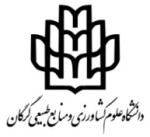 تقاضای اصلاح طرح پیشنهادی رساله دکترینام و نام خانوادگی:     نام و نام خانوادگی:     شماره دانشجویی: شماره دانشجویی: شماره دانشجویی: روزانه/ نوبت دومروزانه/ نوبت دومرشته تحصیلی:رشته تحصیلی:رشته تحصیلی:گروه آموزشی:گروه آموزشی:گروه آموزشی:امضاء و تاریخ:     اصلاحات مورد نیاز (در صورت نیاز پیوست فرمایید)   اصلاحات مورد نیاز (در صورت نیاز پیوست فرمایید)   اصلاحات مورد نیاز (در صورت نیاز پیوست فرمایید)   اصلاحات مورد نیاز (در صورت نیاز پیوست فرمایید)   اصلاحات مورد نیاز (در صورت نیاز پیوست فرمایید)   اصلاحات مورد نیاز (در صورت نیاز پیوست فرمایید)   اصلاحات مورد نیاز (در صورت نیاز پیوست فرمایید)   اصلاحات مورد نیاز (در صورت نیاز پیوست فرمایید)   اصلاحات مورد نیاز (در صورت نیاز پیوست فرمایید)   اصلاحات مورد نیاز (در صورت نیاز پیوست فرمایید)   اصلاحات مورد نیاز (در صورت نیاز پیوست فرمایید)   اصلاحات مورد نیاز (در صورت نیاز پیوست فرمایید)   اصلاحات مورد نیاز (در صورت نیاز پیوست فرمایید)   اصلاحات مورد نیاز (در صورت نیاز پیوست فرمایید)تاریخ تصویب قبلیمصوبمصوبمصوبمصوبمصوبمصوبمصوبپیشنهاد جدیدپیشنهاد جدیدپیشنهاد جدیدپیشنهاد جدیدپیشنهاد جدیدعنوانهدف سوال/ فرضیهروش کارنمونه مطالعاتیجدول زمانبندیتاریخ دفاع:تاریخ دفاع:تاریخ دفاع:تاریخ دفاع:تاریخ دفاع:تاریخ دفاع:تاریخ دفاع:تاریخ دفاع:تاریخ دفاع:تاریخ دفاع:تاریخ دفاع:تاریخ دفاع:هزینهتایید استاد/ اساتید راهنما و مشاورلطفاً فقط در صورت هر گونه تغییر در اساتید محترم راهنما/ مشاور هر دو قسمت مصوب و پیشنهاد جدید تکمیل شود.تایید استاد/ اساتید راهنما و مشاورلطفاً فقط در صورت هر گونه تغییر در اساتید محترم راهنما/ مشاور هر دو قسمت مصوب و پیشنهاد جدید تکمیل شود.تایید استاد/ اساتید راهنما و مشاورلطفاً فقط در صورت هر گونه تغییر در اساتید محترم راهنما/ مشاور هر دو قسمت مصوب و پیشنهاد جدید تکمیل شود.تایید استاد/ اساتید راهنما و مشاورلطفاً فقط در صورت هر گونه تغییر در اساتید محترم راهنما/ مشاور هر دو قسمت مصوب و پیشنهاد جدید تکمیل شود.تایید استاد/ اساتید راهنما و مشاورلطفاً فقط در صورت هر گونه تغییر در اساتید محترم راهنما/ مشاور هر دو قسمت مصوب و پیشنهاد جدید تکمیل شود.تایید استاد/ اساتید راهنما و مشاورلطفاً فقط در صورت هر گونه تغییر در اساتید محترم راهنما/ مشاور هر دو قسمت مصوب و پیشنهاد جدید تکمیل شود.تایید استاد/ اساتید راهنما و مشاورلطفاً فقط در صورت هر گونه تغییر در اساتید محترم راهنما/ مشاور هر دو قسمت مصوب و پیشنهاد جدید تکمیل شود.تایید استاد/ اساتید راهنما و مشاورلطفاً فقط در صورت هر گونه تغییر در اساتید محترم راهنما/ مشاور هر دو قسمت مصوب و پیشنهاد جدید تکمیل شود.تایید استاد/ اساتید راهنما و مشاورلطفاً فقط در صورت هر گونه تغییر در اساتید محترم راهنما/ مشاور هر دو قسمت مصوب و پیشنهاد جدید تکمیل شود.تایید استاد/ اساتید راهنما و مشاورلطفاً فقط در صورت هر گونه تغییر در اساتید محترم راهنما/ مشاور هر دو قسمت مصوب و پیشنهاد جدید تکمیل شود.تایید استاد/ اساتید راهنما و مشاورلطفاً فقط در صورت هر گونه تغییر در اساتید محترم راهنما/ مشاور هر دو قسمت مصوب و پیشنهاد جدید تکمیل شود.تایید استاد/ اساتید راهنما و مشاورلطفاً فقط در صورت هر گونه تغییر در اساتید محترم راهنما/ مشاور هر دو قسمت مصوب و پیشنهاد جدید تکمیل شود.تایید استاد/ اساتید راهنما و مشاورلطفاً فقط در صورت هر گونه تغییر در اساتید محترم راهنما/ مشاور هر دو قسمت مصوب و پیشنهاد جدید تکمیل شود.تایید استاد/ اساتید راهنما و مشاورلطفاً فقط در صورت هر گونه تغییر در اساتید محترم راهنما/ مشاور هر دو قسمت مصوب و پیشنهاد جدید تکمیل شود.مصوب:مصوب:مصوب:مصوب:مصوب:مصوب:پیشنهاد جدید:پیشنهاد جدید:پیشنهاد جدید:پیشنهاد جدید:پیشنهاد جدید:پیشنهاد جدید:پیشنهاد جدید:پیشنهاد جدید:استاد راهنما: دکتر             	امضاءاستاد راهنما: دکترامضاءاستاد راهنما: دکتر             	امضاءاستاد راهنما: دکترامضاءاستاد راهنما: دکتر             	امضاءاستاد راهنما: دکترامضاءاستاد مشاور:امضاء استاد مشاور:امضاءاستاد مشاور:امضاءاستاد مشاور:امضاء استاد مشاور:امضاءاستاد مشاور:امضاءاستاد مشاور:امضاء استاد مشاور:امضاءاستاد مشاور:امضاءاستاد راهنما: دکتر           امضاءاستاد راهنما: دکترامضاءاستاد راهنما: دکتر           امضاءاستاد راهنما: دکترامضاءاستاد راهنما: دکتر           امضاءاستاد راهنما: دکترامضاءاستاد راهنما: دکتر           امضاءاستاد راهنما: دکترامضاءاستاد راهنما: دکتر           امضاءاستاد راهنما: دکترامضاءاستاد راهنما: دکتر           امضاءاستاد راهنما: دکترامضاءاستاد مشاور:امضاء استاد مشاور:امضاءاستاد مشاور:امضاءاستاد مشاور:امضاء استاد مشاور:امضاءاستاد مشاور:امضاءتایید داوران:تایید داوران:تایید داوران:تایید داوران:تایید داوران:تایید داوران:تایید داوران:تایید داوران:تایید داوران:تایید داوران:تایید داوران:تایید داوران:تایید داوران:تایید داوران:نام و نامخانوادگی: تاریخ و امضا:نام و نامخانوادگی: تاریخ و امضا:نام و نامخانوادگی: تاریخ و امضا:نام و نامخانوادگی: تاریخ و امضا:نام و نامخانوادگی:تاریخ و امضا:نام و نامخانوادگی:تاریخ و امضا:نام و نامخانوادگی:تاریخ و امضا:نام و نامخانوادگی:تاریخ و امضا:نام و نامخانوادگی:تاریخ و امضا:نام و نامخانوادگی:تاریخ و امضا:نام و نامخانوادگی:تاریخ و امضا:نام و نامخانوادگی:تاریخ و امضا:نام و نامخانوادگی:تاریخ و امضا:نام و نامخانوادگی:تاریخ و امضا:تایید مدیرگروه آموزشی: تایید مدیرگروه آموزشی: تایید مدیرگروه آموزشی: تایید مدیرگروه آموزشی: تایید مدیرگروه آموزشی: تایید مدیرگروه آموزشی: نام و نام خانوادگی مدیرگروه آموزشی: امضاء و تاریخ:  نام و نام خانوادگی مدیرگروه آموزشی: امضاء و تاریخ:  نام و نام خانوادگی مدیرگروه آموزشی: امضاء و تاریخ:  نام و نام خانوادگی مدیرگروه آموزشی: امضاء و تاریخ:  نام و نام خانوادگی مدیرگروه آموزشی: امضاء و تاریخ:  نام و نام خانوادگی مدیرگروه آموزشی: امضاء و تاریخ:  نام و نام خانوادگی مدیرگروه آموزشی: امضاء و تاریخ:  نام و نام خانوادگی مدیرگروه آموزشی: امضاء و تاریخ:   تایید معاون آموزشی دانشکده:                                             تاریخ و                                                                        شماره دبیرخانه دانشکده: نام و نامخانوادگی معاون آموزشی/ پژوهشی دانشکده:                                                                                                امضاء و تاریخ:ارسال به مدیریت محترم تحصیلات تکمیلی دانشگاهتصویر جهت درج در پرونده دانشجو در دانشکدهمصوب شورای دانشکده به شماره و تاریخ:  تایید معاون آموزشی دانشکده:                                             تاریخ و                                                                        شماره دبیرخانه دانشکده: نام و نامخانوادگی معاون آموزشی/ پژوهشی دانشکده:                                                                                                امضاء و تاریخ:ارسال به مدیریت محترم تحصیلات تکمیلی دانشگاهتصویر جهت درج در پرونده دانشجو در دانشکدهمصوب شورای دانشکده به شماره و تاریخ:  تایید معاون آموزشی دانشکده:                                             تاریخ و                                                                        شماره دبیرخانه دانشکده: نام و نامخانوادگی معاون آموزشی/ پژوهشی دانشکده:                                                                                                امضاء و تاریخ:ارسال به مدیریت محترم تحصیلات تکمیلی دانشگاهتصویر جهت درج در پرونده دانشجو در دانشکدهمصوب شورای دانشکده به شماره و تاریخ:  تایید معاون آموزشی دانشکده:                                             تاریخ و                                                                        شماره دبیرخانه دانشکده: نام و نامخانوادگی معاون آموزشی/ پژوهشی دانشکده:                                                                                                امضاء و تاریخ:ارسال به مدیریت محترم تحصیلات تکمیلی دانشگاهتصویر جهت درج در پرونده دانشجو در دانشکدهمصوب شورای دانشکده به شماره و تاریخ:  تایید معاون آموزشی دانشکده:                                             تاریخ و                                                                        شماره دبیرخانه دانشکده: نام و نامخانوادگی معاون آموزشی/ پژوهشی دانشکده:                                                                                                امضاء و تاریخ:ارسال به مدیریت محترم تحصیلات تکمیلی دانشگاهتصویر جهت درج در پرونده دانشجو در دانشکدهمصوب شورای دانشکده به شماره و تاریخ:  تایید معاون آموزشی دانشکده:                                             تاریخ و                                                                        شماره دبیرخانه دانشکده: نام و نامخانوادگی معاون آموزشی/ پژوهشی دانشکده:                                                                                                امضاء و تاریخ:ارسال به مدیریت محترم تحصیلات تکمیلی دانشگاهتصویر جهت درج در پرونده دانشجو در دانشکدهمصوب شورای دانشکده به شماره و تاریخ:  تایید معاون آموزشی دانشکده:                                             تاریخ و                                                                        شماره دبیرخانه دانشکده: نام و نامخانوادگی معاون آموزشی/ پژوهشی دانشکده:                                                                                                امضاء و تاریخ:ارسال به مدیریت محترم تحصیلات تکمیلی دانشگاهتصویر جهت درج در پرونده دانشجو در دانشکدهمصوب شورای دانشکده به شماره و تاریخ:  تایید معاون آموزشی دانشکده:                                             تاریخ و                                                                        شماره دبیرخانه دانشکده: نام و نامخانوادگی معاون آموزشی/ پژوهشی دانشکده:                                                                                                امضاء و تاریخ:ارسال به مدیریت محترم تحصیلات تکمیلی دانشگاهتصویر جهت درج در پرونده دانشجو در دانشکدهمصوب شورای دانشکده به شماره و تاریخ: بررسی پرونده تحصیلی نامبرده انجام شد.  کارشناس آموزش دانشکده:نام و نام خانوادگی:                              امضاء و تاریخ:کارشناس تحصیلات تکمیلی دانشگاه:نام و نام خانوادگی:                              امضاء و تاریخ:بررسی پرونده تحصیلی نامبرده انجام شد.  کارشناس آموزش دانشکده:نام و نام خانوادگی:                              امضاء و تاریخ:کارشناس تحصیلات تکمیلی دانشگاه:نام و نام خانوادگی:                              امضاء و تاریخ:بررسی پرونده تحصیلی نامبرده انجام شد.  کارشناس آموزش دانشکده:نام و نام خانوادگی:                              امضاء و تاریخ:کارشناس تحصیلات تکمیلی دانشگاه:نام و نام خانوادگی:                              امضاء و تاریخ:بررسی پرونده تحصیلی نامبرده انجام شد.  کارشناس آموزش دانشکده:نام و نام خانوادگی:                              امضاء و تاریخ:کارشناس تحصیلات تکمیلی دانشگاه:نام و نام خانوادگی:                              امضاء و تاریخ:بررسی پرونده تحصیلی نامبرده انجام شد.  کارشناس آموزش دانشکده:نام و نام خانوادگی:                              امضاء و تاریخ:کارشناس تحصیلات تکمیلی دانشگاه:نام و نام خانوادگی:                              امضاء و تاریخ:بررسی پرونده تحصیلی نامبرده انجام شد.  کارشناس آموزش دانشکده:نام و نام خانوادگی:                              امضاء و تاریخ:کارشناس تحصیلات تکمیلی دانشگاه:نام و نام خانوادگی:                              امضاء و تاریخ: تایید مدیر تحصیلات تکمیلی دانشگاه:نام و نام خانوادگی مدیر تحصیلات تکمیلی دانشگاه: مصوب بند      جلسه           شورای تحصیلات تکمیلی دانشگاه.                                                                                                 امضاء و تاریخ:         تایید مدیر تحصیلات تکمیلی دانشگاه:نام و نام خانوادگی مدیر تحصیلات تکمیلی دانشگاه: مصوب بند      جلسه           شورای تحصیلات تکمیلی دانشگاه.                                                                                                 امضاء و تاریخ:         تایید مدیر تحصیلات تکمیلی دانشگاه:نام و نام خانوادگی مدیر تحصیلات تکمیلی دانشگاه: مصوب بند      جلسه           شورای تحصیلات تکمیلی دانشگاه.                                                                                                 امضاء و تاریخ:         تایید مدیر تحصیلات تکمیلی دانشگاه:نام و نام خانوادگی مدیر تحصیلات تکمیلی دانشگاه: مصوب بند      جلسه           شورای تحصیلات تکمیلی دانشگاه.                                                                                                 امضاء و تاریخ:         تایید مدیر تحصیلات تکمیلی دانشگاه:نام و نام خانوادگی مدیر تحصیلات تکمیلی دانشگاه: مصوب بند      جلسه           شورای تحصیلات تکمیلی دانشگاه.                                                                                                 امضاء و تاریخ:         تایید مدیر تحصیلات تکمیلی دانشگاه:نام و نام خانوادگی مدیر تحصیلات تکمیلی دانشگاه: مصوب بند      جلسه           شورای تحصیلات تکمیلی دانشگاه.                                                                                                 امضاء و تاریخ:         تایید مدیر تحصیلات تکمیلی دانشگاه:نام و نام خانوادگی مدیر تحصیلات تکمیلی دانشگاه: مصوب بند      جلسه           شورای تحصیلات تکمیلی دانشگاه.                                                                                                 امضاء و تاریخ:         تایید مدیر تحصیلات تکمیلی دانشگاه:نام و نام خانوادگی مدیر تحصیلات تکمیلی دانشگاه: مصوب بند      جلسه           شورای تحصیلات تکمیلی دانشگاه.                                                                                                 امضاء و تاریخ:                                        تاریخ و شماره دبیرخانه معاونت آموزشی:تصویر: معاون محترم آموزشی/ پژوهشی دانشکده جهت اقدام لازمتصویر: کارشناس محترم حقالتدریس جهت اقداماصل: کارشناس محترم تحصیلات تکمیلی جهت اقدام/ بایگانی                                تاریخ و شماره دبیرخانه معاونت آموزشی:تصویر: معاون محترم آموزشی/ پژوهشی دانشکده جهت اقدام لازمتصویر: کارشناس محترم حقالتدریس جهت اقداماصل: کارشناس محترم تحصیلات تکمیلی جهت اقدام/ بایگانی                                تاریخ و شماره دبیرخانه معاونت آموزشی:تصویر: معاون محترم آموزشی/ پژوهشی دانشکده جهت اقدام لازمتصویر: کارشناس محترم حقالتدریس جهت اقداماصل: کارشناس محترم تحصیلات تکمیلی جهت اقدام/ بایگانی                                تاریخ و شماره دبیرخانه معاونت آموزشی:تصویر: معاون محترم آموزشی/ پژوهشی دانشکده جهت اقدام لازمتصویر: کارشناس محترم حقالتدریس جهت اقداماصل: کارشناس محترم تحصیلات تکمیلی جهت اقدام/ بایگانی                                تاریخ و شماره دبیرخانه معاونت آموزشی:تصویر: معاون محترم آموزشی/ پژوهشی دانشکده جهت اقدام لازمتصویر: کارشناس محترم حقالتدریس جهت اقداماصل: کارشناس محترم تحصیلات تکمیلی جهت اقدام/ بایگانی                                تاریخ و شماره دبیرخانه معاونت آموزشی:تصویر: معاون محترم آموزشی/ پژوهشی دانشکده جهت اقدام لازمتصویر: کارشناس محترم حقالتدریس جهت اقداماصل: کارشناس محترم تحصیلات تکمیلی جهت اقدام/ بایگانی تایید مدیر تحصیلات تکمیلی دانشگاه:نام و نام خانوادگی مدیر تحصیلات تکمیلی دانشگاه: مصوب بند      جلسه           شورای تحصیلات تکمیلی دانشگاه.                                                                                                 امضاء و تاریخ:         تایید مدیر تحصیلات تکمیلی دانشگاه:نام و نام خانوادگی مدیر تحصیلات تکمیلی دانشگاه: مصوب بند      جلسه           شورای تحصیلات تکمیلی دانشگاه.                                                                                                 امضاء و تاریخ:         تایید مدیر تحصیلات تکمیلی دانشگاه:نام و نام خانوادگی مدیر تحصیلات تکمیلی دانشگاه: مصوب بند      جلسه           شورای تحصیلات تکمیلی دانشگاه.                                                                                                 امضاء و تاریخ:         تایید مدیر تحصیلات تکمیلی دانشگاه:نام و نام خانوادگی مدیر تحصیلات تکمیلی دانشگاه: مصوب بند      جلسه           شورای تحصیلات تکمیلی دانشگاه.                                                                                                 امضاء و تاریخ:         تایید مدیر تحصیلات تکمیلی دانشگاه:نام و نام خانوادگی مدیر تحصیلات تکمیلی دانشگاه: مصوب بند      جلسه           شورای تحصیلات تکمیلی دانشگاه.                                                                                                 امضاء و تاریخ:         تایید مدیر تحصیلات تکمیلی دانشگاه:نام و نام خانوادگی مدیر تحصیلات تکمیلی دانشگاه: مصوب بند      جلسه           شورای تحصیلات تکمیلی دانشگاه.                                                                                                 امضاء و تاریخ:         تایید مدیر تحصیلات تکمیلی دانشگاه:نام و نام خانوادگی مدیر تحصیلات تکمیلی دانشگاه: مصوب بند      جلسه           شورای تحصیلات تکمیلی دانشگاه.                                                                                                 امضاء و تاریخ:         تایید مدیر تحصیلات تکمیلی دانشگاه:نام و نام خانوادگی مدیر تحصیلات تکمیلی دانشگاه: مصوب بند      جلسه           شورای تحصیلات تکمیلی دانشگاه.                                                                                                 امضاء و تاریخ:                                        تاریخ و شماره دبیرخانه معاونت آموزشی:تصویر: معاون محترم آموزشی/ پژوهشی دانشکده جهت اقدام لازمتصویر: کارشناس محترم حقالتدریس جهت اقداماصل: کارشناس محترم تحصیلات تکمیلی جهت اقدام/ بایگانی                                تاریخ و شماره دبیرخانه معاونت آموزشی:تصویر: معاون محترم آموزشی/ پژوهشی دانشکده جهت اقدام لازمتصویر: کارشناس محترم حقالتدریس جهت اقداماصل: کارشناس محترم تحصیلات تکمیلی جهت اقدام/ بایگانی                                تاریخ و شماره دبیرخانه معاونت آموزشی:تصویر: معاون محترم آموزشی/ پژوهشی دانشکده جهت اقدام لازمتصویر: کارشناس محترم حقالتدریس جهت اقداماصل: کارشناس محترم تحصیلات تکمیلی جهت اقدام/ بایگانی                                تاریخ و شماره دبیرخانه معاونت آموزشی:تصویر: معاون محترم آموزشی/ پژوهشی دانشکده جهت اقدام لازمتصویر: کارشناس محترم حقالتدریس جهت اقداماصل: کارشناس محترم تحصیلات تکمیلی جهت اقدام/ بایگانی                                تاریخ و شماره دبیرخانه معاونت آموزشی:تصویر: معاون محترم آموزشی/ پژوهشی دانشکده جهت اقدام لازمتصویر: کارشناس محترم حقالتدریس جهت اقداماصل: کارشناس محترم تحصیلات تکمیلی جهت اقدام/ بایگانی                                تاریخ و شماره دبیرخانه معاونت آموزشی:تصویر: معاون محترم آموزشی/ پژوهشی دانشکده جهت اقدام لازمتصویر: کارشناس محترم حقالتدریس جهت اقداماصل: کارشناس محترم تحصیلات تکمیلی جهت اقدام/ بایگانی